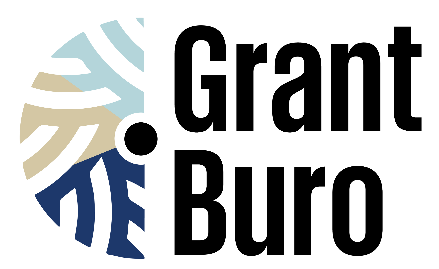 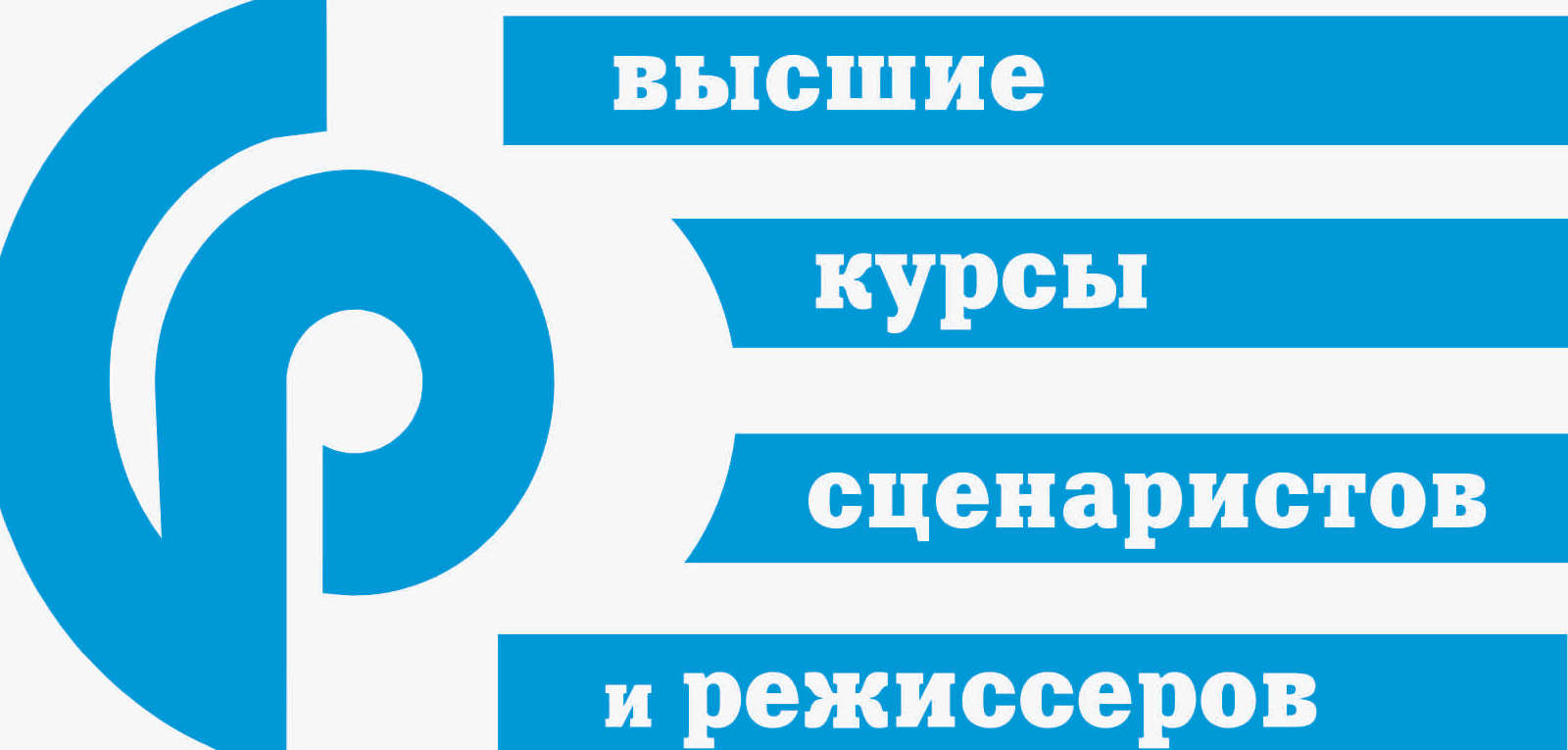 ЗАЯВКА на участие в питчинге20 ноября, 2019Имя и фамилия автора: _________________________Название проекта:  _____________________________Формат фильм (художественный полный метр, документальный, короткий метр):  ______________________________________________Жанр:  ________________________________________Хронометраж (ориентировочный): _____________________________Бюджет проекта (ориентировочный): ___________________________Логлайн (описание проекта в 2-3 предложениях): ___________________________Описание основных персонажей: _________________________________________Референсы (пример похожих проектов по форме и содержанию) ___________________________________________________Мотивационное письмо (Почему вы взялись именно за эту историю? Какую важность она представляет для вас и для всего мира?) ______________________Краткая биография и фильмография сценариста и режиссера. Если есть, и продюсера: ___________________________________________________________Если есть, приложите к заявке презентацию и/или тизер. Контакты участника питчинга:Телефон: _________________________________E-mail: ____________________________________